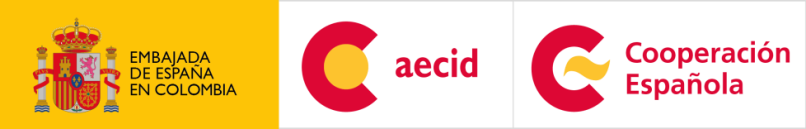 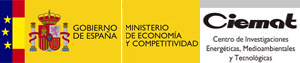 CONVOCATORIA PARA ACTIVIDADES FORMATIVAS 
DE LOS CENTROS DE FORMACIÓN DE LA COOPERACIÓN ESPAÑOLANOMBRE DE LA ACTIVIDADSEMINARIO DE ESTRATEGIAS LOCALES  PARA EL DESARROLLO DE LA BIOECONOMÍAFECHA DE INICIO Y FINALIZACIÓNDel 7 al 10 de junio de 2016CENTRO DE FORMACIÓNCartagena de Indias (Colombia)OBJETIVOSEl objetivo general del seminario es dar a conocer y capacitar en las actividades relacionadas con la Bioeconomía para promover el desarrollo de  profesionales que promuevan el desarrollo de una economía basada en los recursos naturales y concretamente en la Biomasa, favoreciendo el desarrollo del sector energético y químico sostenible, las tecnologías renovables y la prestación de servicios de industriales basados en la biotecnología, modernos y sostenibles en la región de América Latina y el Caribe. La Bioeconomía en América Latina y el Caribe presentan grandes oportunidades para la agricultura y la agroindustria, teniendo un gran potencial para fomentar políticas públicas y estrategias innovadoras que permitan enfrentar los problemas de crecimiento económico y desigualdad que presenta actualmente la región.INSTITUCIÓN/ES ORGANIZADORA/SMinisterio de Economía y Competitividad de España  a través del  –Centro de Investigaciones Energéticas, Medioambientales y Tecnológicas (CIEMAT).Agencia Española  de Cooperación Internacional para el Desarrollo. Colaboradores:Centro para el Desarrollo Tecnológico Industrial  del Ministerio de Economía y Competitividad de EspañaSilo Company Colciencias de ColombiaÁMBITO GEOGRÁFICOAmérica Latina y CaribePERFIL DE PARTICIPANTESEl seminario está destinado a gestores de iniciativas relacionadas con la bioeconomía: policy makers, gestores públicos, responsables de líneas de investigación y centros de investigación, empresarios, etc. con responsabilidades actualmente en el diseño o despliegue de políticas de relacionadas con la bioeconomía. Preferentemente nivel académico de diplomatura  en áreas técnicas con experiencia en temas relacionados con las energías renovables y pertenecientes al sector público del sector energético en general, industria, economía o medio ambiente. CRITERIOS DE SELECCIÓNAtendiendo al perfil  específico de la convocatoria.PROGRAMAHORAS LECTIVAS28 horasFINANCIACIÓNLa Agencia Española de Cooperación Internacional para el Desarrollo (AECID),  asumirá el alojamiento y manutención de 25 participantes latinoamericanos. El boleto de avión deberá ser asumido por el participante o por su Institución. FECHA LÍMITE PRESENTACIÓN SOLICITUDES12 de mayo de 2016POSTULACIÓN Y SOLICITUD DE PARTICIPACIÓN-ON LINE-Las solicitudes deben cumplimentarse on line a través de la página Web: www.aecidcf.org.co   Las/os interesados deberán   buscar en el apartado CONVOCATORIAS ABIERTAS,  el curso de su interés acceder a la información sobre el mismo, y en la parte inferior de la pantalla le aparecerá  la palabra INSCRIBIRSE, al hacer clic en ella le redireccionará al formulario de inscripción en línea que debe diligenciar completo.Enviar Curriculum Vitae y aval firmado y sellado de la Institución proponente, reflejando la importancia que para esa Institución tiene la acción formativa a:  marisa.marco@ciemat.es 